УКРАЇНАОДЕСЬКА ОБЛАСТЬПОДІЛЬСЬКА РАЙОННА ДЕРЖАВНА АДМІНІСТРАЦІЯРОЗПОРЯДЖЕННЯм.Подільськ25.09.2017                                                                              № 447/17Про затвердження плану заходів щодо реалізації у 2017 році в Подільськомурайоні Національної стратегії сприяннярозвитку громадянського суспільства в Україні на 2016-2020 рокиНа виконання ч.3 п.6 Указу Президента України від 26 лютого 2016 року № 68/2016 «Про сприяння розвитку громадянського суспільства в Україні», розпорядження Кабінету Міністрів України від 11 травня 2017 року № 296-р «Про затвердження плану заходів на 2017 рік щодо реалізації Національної стратегії сприяння розвитку громадянського суспільства в Україні на 2016-2020 роки»,  розпорядження обласної державної адміністрації від 07 серпня 2017 року № 687/А-2017, з метою створення сприятливих умов для розвитку у Подільському районі громадянського суспільства, різноманітних форм демократії, налагодження ефективної взаємодії громадськості з органами державної влади та органами місцевого самоврядування:1. Затвердити план заходів щодо реалізації у 2017 році в Подільському районі Національної стратегії сприяння розвитку громадянського суспільства в Україні на 2016-2020 роки (далі – план заходів), що додається.2. Доручити керівникам структурних підрозділів районної державної адміністрації, причетним до виконання заходів щоквартально до 15 числа останнього місяця кварталу надавати інформацію про реалізацію плану заходів до сектору комунікацій з громадськістю апарату райдержадміністрації (Казимиров Р.А.).3. Контроль за виконанням розпорядження покласти на керівника апарату районної державної адміністрації Білоусову В.М. Голова районної державної адміністрації                                                        Р.І ПітакЗАТВЕРДЖЕНО розпорядження  голови районної державної адміністрації 25.09.2017  № 447/17Планзаходів щодо реалізації у 2017 році в Подільському районі Національної стратегії сприяння розвитку громадянського суспільства в Україні на 2016-2020 роки1. Створення сприятливих умов для формування та розвитку інститутів громадянського суспільства:1.1. Провести консультації з інститутами громадянського суспільства з метою узагальнення та подання до Одеської обласної державної адміністрації пропозицій щодо внесення змін до Порядку проведення конкурсу з визначення програм (проектів, заходів), розроблених інститутами громадянського суспільства, для виконання (реалізації) яких надається фінансова підтримка, затвердженого постановою Кабінету Міністрів України від 12.10.2011 року № 1049.  серпень-жовтень					           Сектор комунікацій з                                                                                              громадськістю1.2. Надавати допомогу інститутам громадянського суспільства в розробці програм (проектів, заходів), для виконання (реалізації) яких надається фінансова допомога, з метою участі у конкурсі.При необхідності						Структурні підрозділирайдержадміністрації1.3. Виконувати заходи Програми сприяння розвитку громадянського суспільства в Подільському районі на 2014-2017 роки.Протягом року						Структурні підрозділирайдержадміністрації1.4. Виконувати заходи Програми вдосконалення технічного забезпечення інформаційно-роз’яснювальної роботи з населенням Подільського району на 2017 рік.Протягом року						Структурні підрозділирайдержадміністрації1.5. Сприяти запровадженню механізмів громадського контролю та експертизи силами громадської ради у певних галузях соціальної сфери.Протягом року						Структурні підрозділирайдержадміністрації1.6. Сприяти, у випадку ініціативи місцевого населення, створенню органів самоорганізації населення (ОСН) в населених пунктах без сільських рад та інститутів громадянського суспільства (далі - ІГС) у сільській місцевості.	При необхідності						Структурні підрозділирайдержадміністрації2. Сприяння участі громадськості у формуванні та реалізації державної, регіональної політики, вирішенні питань місцевого значення:2.1. Розробити за участю представників інститутів громадянського суспільства проект Програми сприяння розвитку громадянського суспільства в Подільському районі на 2018-2020 роки.до 29 грудня               				          Сектор комунікацій з                                                                                               громадськістю2.2. Забезпечити проведення консультацій з громадськістю, участь у засіданнях громадської ради при Подільській районній державній адміністрації щодо значущих соціально-економічних та суспільно-політичних питань. згідно Орієнтовного плану  				Сектор комунікацій з         роботи громадської ради                                      громадськістю2.3. Залучення громадськості до обговорення соціально значущих питань, що виносяться на розгляд районної ради або затверджуються розпорядженнями голови райдержадміністрації.Протягом року						Структурні підрозділирайдержадміністрації2.4. Вивчення громадської думки з соціально значущих питань в масштабах району Постійно               					Сектор комунікацій згромадськістю2.5. Сприяння участі ІГС у розгляді звернень громадян.За наявності ініціативи ІГС					Відділ діловодства та роботи                                                                                               зі зверненнями громадян 			2.6. Залучення представників ІГС до участі у районній спостережній комісії.Щомісяця							Головний спеціаліст  з питань                                                                                               взаємодії зправоохоронними органами, оборонної і мобілізаційної роботи, запобігання та виявлення корупції2.7. Сприяння участі громадськості в загально районних урочистих заходах, мітингах, покладаннях квітів (державні свята, відкриття об’єктів тощо).Постійно							Керівництво районноїдержавної адміністрації 2.8. Сприяння участі представників ІГС у виїзних прийомах громадян.За окремим графіком					Керівництво районноїдержавної адміністрації  2.9. Забезпечити розроблення орієнтовного плану проведення консультацій з громадськістю на 2018 рік. до 20 грудня               				          Сектор комунікацій з                                                                                               громадськістю2.10. Забезпечити розроблення за участю громадськості проекту плану заходів щодо реалізації у 2018 році в Подільському районі Національної стратегії сприяння розвитку громадянського суспільства в Україні на 2016-2020 роки. до 29 грудня               				          Сектор комунікацій з                                                                                               громадськістю3. Стимулювання участі інститутів громадянського суспільства в соціально-економічному розвитку України:3.1. Сприяння участі мешканців району, представників ІГС в обласних конкурсах «Благодійник року», «Кращий волонтер року» та конкурсі журналістів на краще висвітлення проблематики громадянського суспільства.Протягом року						Структурні підрозділи                                                                                               райдержадміністрації3.2. Фінансова підтримка програм (проектів, заходів) інститутів громадянського суспільства:- програма надання фінансової підтримки Подільської районної організації Ветеранів України на 2017 рік;- фінансова підтримка Програми стимулювання та розвитку районної газети  «Котовські вісті» на 2017 рік;- фінансування Програми підтримки молоді «Молодь Подільщини» на 2017 рік; - фінансування Програми соціальної підтримки ветеранів війни Подільського району на 2017 рік.Протягом року						Керівництво районної									державної адміністрації3.3. Сприяння розвитку молодіжного патріотичного руху в районі.Протягом року						Відділ освіти3.4. Вжити заходів з метою активізації залучення представників інститутів громадянського суспільства до надання соціальних послуг. Протягом року               				          Сектор комунікацій з                                                                                               громадськістю3.5. Забезпечити проведення широкої інформаційної кампанії з питання надання соціальних послуг, у тому числі створення за участю представників інститутів громадянського суспільства і поширення через засоби масової інформації соціальної реклами, організацію роботи відповідних телефонних «гарячих ліній».Протягом року               				          Сектор комунікацій з                                                                                               громадськістю4. Створення сприятливих умов для міжсекторальної співпраці:4.1. Проведення, із залученням громадськості, занять, семінарів, нарад, інформаційних хвилинок, лекцій з правових та інших актуальних питань в освітніх закладах району, облаштування книжкових виставок, куточків правових знань.Постійно							Відділ освіти4.2. Проведення, за участю громадськості, концертів, тематичних вечорів, книжкових виставок в закладах культури району (бібліотеки, будинки культури), облаштування куточків правових знань та історії рідного краю.Постійно							Відділ культури4.3. Проведення особистих прийомів громадян, прямих телефонних ліній, консультацій, роз’яснень з актуальних питань на сторінках газет «Котовські вісті», «Эхо недели», на офіційному веб-сайті РДА, в групі «Подільська райдержадміністрація» у Фейсбуці, на інформаційних стендах. Щотижня					               	Структурні підрозділи                                                                                               райдержадміністрації4.4. Проведення роз’яснювально-виховної роботи в сім’ях, які мешкають в районі.Постійно                					Головний спеціаліст                                                                           у справах сім’ї,молоді та спорту;Служба у справах дітей;ЦСССДМ  4.5. Сприяння участі молодіжних громадських організацій та їх об’єднань у реалізації державної молодіжної політики, організація та проведення спортивно-масових заходів.Протягом року						Головний спеціаліст                                                                            у справах сім’ї,молоді та спорту	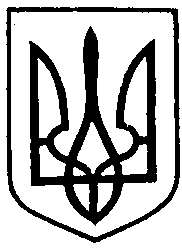 